Fotografie z přednáškyIn vivo and In vitro study of 17β estradiol on altered age related neuronal parameters in naturally menopausal ratsPROF. PARDEEP KUMARImplementace HR Award6. 5. 2022 aula Biofyzikálního ústavu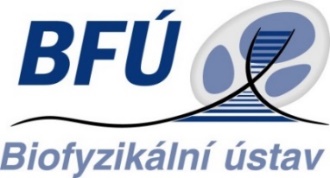 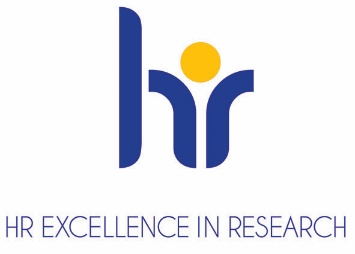 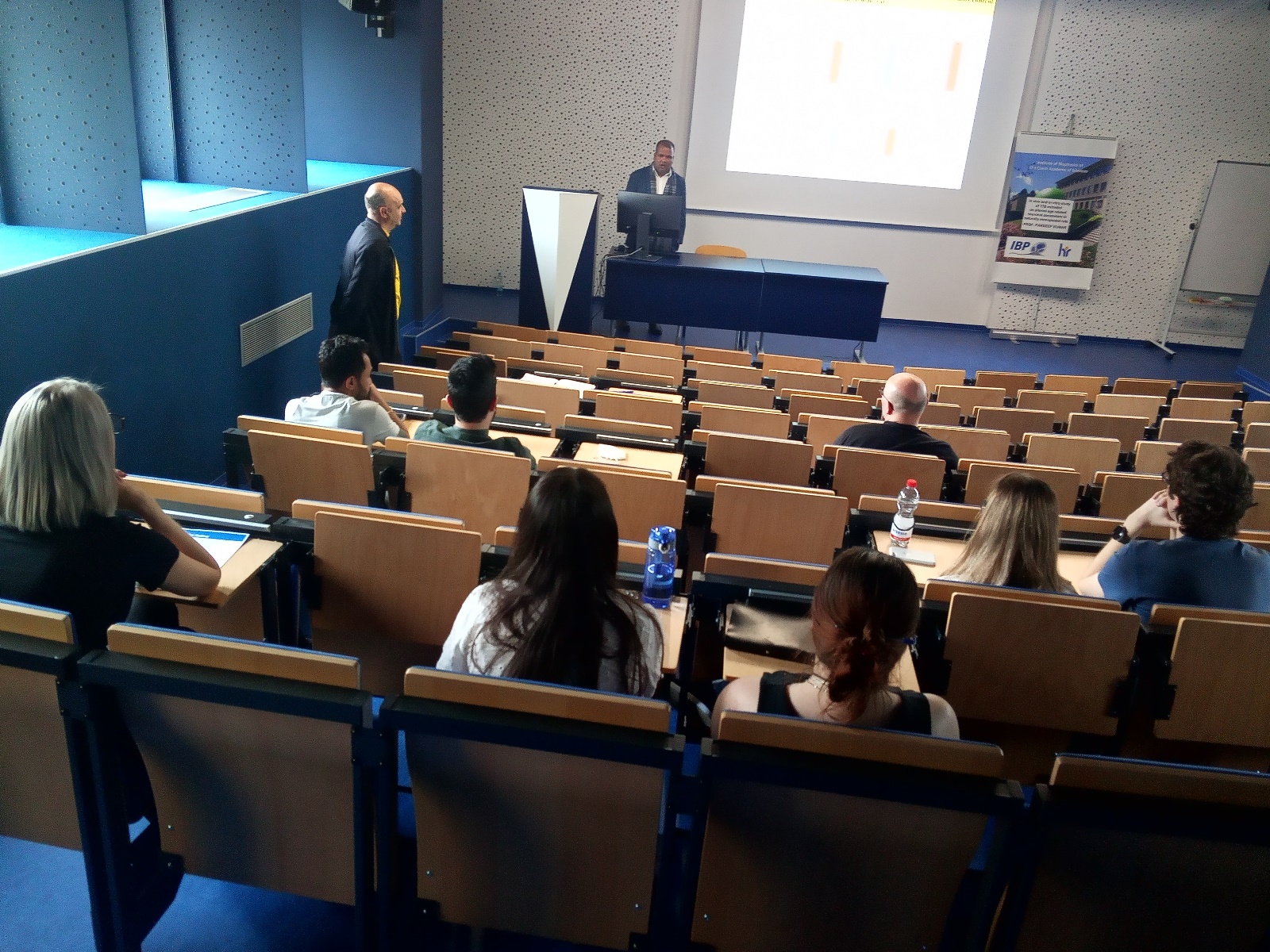 